13 July 2020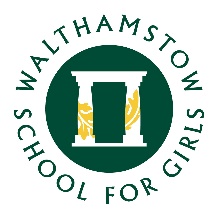 Dear Year 9 students, parents and carers,I hope you and your family are well and you had a lovely weekend? Welcome to week 12 of online learning and our last week of the school year. I cannot believe it was four months ago that we said goodbye to you, the time has absolutely flown by. I have been very proud of the way you have managed this difficult situation and I am looking forward to seeing you again in September. Make sure you relax and enjoy your holiday with friends and family but please continue to follow government guidelines and keep your social distance from others to be safe. Keep on behaving responsibly and help stop the spread of the virus. If you are planning to go abroad on holiday, please make sure you check and read the Coronavirus travel guidance so that you are fully prepared for your travels.I know you are all looking forward to a well-deserved summer break, but we also need to prepare for the Autumn term. We will keep updating our website and inform you of any changes in our teaching and learning plans for September. Please keep checking the school website as new information will be posted about the September start.Remember to keep the momentum going with your work right until the end of the summer term! Complete and submit all your assignments by Friday and use the summer break to catch up and revise so you are up to date and ready for the next academic year. If you have any general school issues or you are having problems with Teams, please contact us at info@wsfg.waltham.sch.uk Most of you have now received a personalised phone call from your tutor. We want ALL of you to have had a positive conversation before the end of the school year so you should have the opportunity to speak to your tutor this week if you have not done so already. Here is the link for this week’s full VTALK Schedule. I encourage you to join a particularly interesting talk on Wednesday at 10 a.m. when Paralympian Anna Turney will be reflecting on her own journey and sharing life lessons with young people including the importance of goal setting, working hard and developing resilience.I hope you all have a fantastic summer break and get the opportunity to meet up with friends and family and enjoy your holiday. I can't wait to see you all again in September to start Year 10 and your GCSEs!Have a great last week and I will catch up with you all during tutor time on Wednesday and Friday at 1:30 p.m.Take careMs Warren
Student Progress Leader Year 9